Once there were Giants… 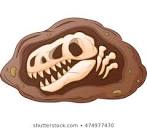 Easter Home Learning IdeasHere are some projects that you might like to do at home over the Easter Holidays or in the coming weeks until the Summer Holidays. These activities are designed to get your creative juices flowing and to be a great opportunity to develop your learning with support from someone at home. We are really looking forward to sharing what you have learnt and the new skills you have developed. If you want to email us your home learning please address it to year1@loxwoodschool.com. We would LOVE to see what you have been getting up to!Or get creative and amaze us with some of your own choice of home learning! Don’t forget to keep up your reading at home and practice reading and spelling the words on the front of your Reading Record too! Jack and the BeanstalkRead Jack and the Beanstalk or listen to it here https://www.bbc.co.uk/teach/class-clips-video/english-ks1-jack-and-the-beanstalk-home/zff42sgWhat would you buy with 5 magic beans?Can you play shops at home with some real coins? Which coins do you recognise?Set up a shop with items you can find around the house, put prices on them and invite your family to come shopping. You could even make some special offer signs for your shop! (Expectations-recognise coins 1p, 2p, 5p, 10p, £1, £2, to count out coins and find the total. A Challenge would be to give change which is not a requirement of Yr1 Maths)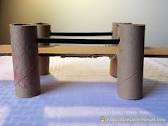 The Giant Jam Sandwich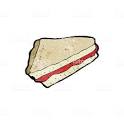 Watch the story of the Giant Jam read on YouTubehttps://www.youtube.com/watch?v=rnr65z4AN_ICan you make design and make your own Sandwich? Have a go at writing the instructions for how to make your sandwich. (Expectations-numbered instructions starting with a “bossy word” (cut/spread/put), short informative sentences, using full stops, use of pictures, having a go at spelling Yr1 common exception words and sounding out harder words to write the sounds that can be heard. Correct spelling of these words is not essential, just have confidence to have a go!)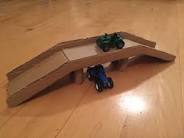 Mary Anning-Fossil Queen!
Find out some facts about Mary Anning. Who was she? Why is she still famous? Is she still alive? What did she find out? What fun fact can you find out?https://www.bbc.co.uk/bitesize/topics/zd4dy9q/articles/zng7gwxThis link might be helpful.Can you make a fact poster about Mary Anning? How could you present this creatively? 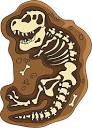 (Expectations-3 or 4 short factual sentences trying to use a capital letter and full stop. Arranged creatively on a page, using pictures, having a go at spelling Yr1 common exception words and sounding out harder words to write the sounds that can be heard. Correct spelling of these words is not essential, just have confidence to have a go!)Isambard Kingdom Brunel Giant Bridge Maker!Brunel was a great inventor of tunnels, railways and bridges. What is the biggest bridge you can build? What materials will you use? Recycling? Lego? How will you join your materials together?(Expectations-to talk about ideas with a grown up, can talk about the sequence things need to happen using words like First/Next/Then/Finally, lead the practical making of the bridge asking for help where appropriate)https://www.ssgreatbritain.org/brunel-institute/learning/stuff-do-home (A good link with lots of fun ideas)Growing a giant! Science ChallengeWhich will grow? Pick a daisy or dandelion (other weeds will do!), cut it into seperate parts-the flower, the roots, the leaf, the stem. Plant each of these parts separately in soil (old yoghurt pots are good for this!), Pop them all on the same window sill and water every couple of days. Can you make a scientific prediction? Which one do you think will grow again?Write or draw what you think will happen. See if you can label your drawing of what you think will happen.(Expectations-to talk about what might happen to each part of the plant, to use the correct name for each part of the plant, to draw and label pictures using phonics to spell words)Gunta Stolzl-WeavingCheck out the amazing weaving of Gunta Stolzl (plenty on Google images)Create some weaving of your own. Choose your own materials-paper weaving, string and material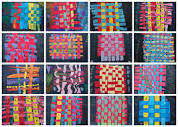 